LYSVIKS IF 2017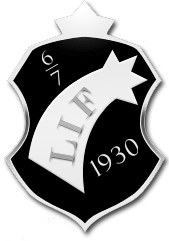 DiplomTILLDELASAlice LiljaFör en bra säsong med glatt humör och stor utveckling inom fotbollenLYSVIKS IF 2017DiplomTILLDELASAlice lindahlFör en bra säsong med glatt humör och stor utveckling inom fotbollenLYSVIKS IF 2017DiplomTILLDELASAnton erikssonFör en bra säsong med glatt humör och stor utveckling inom fotbollenLYSVIKS IF 2017DiplomTILLDELASChevy olssonFör en bra säsong med glatt humör och stor utveckling inom fotbollenLYSVIKS IF 2017DiplomTILLDELASEdwin nilssonFör en bra säsong med glatt humör och stor utveckling inom fotbollenLYSVIKS IF 2017DiplomTILLDELASella schullströmFör en bra säsong med glatt humör och stor utveckling inom fotbollenLYSVIKS IF 2017DiplomTILLDELASerik hauriFör en bra säsong med glatt humör och stor utveckling inom fotbollenLYSVIKS IF 2017DiplomTILLDELASFelicia walstadFör en bra säsong med glatt humör och stor utveckling inom fotbollenLYSVIKS IF 2017DiplomTILLDELASgustav atterbladFör en bra säsong med glatt humör och stor utveckling inom fotbollenLYSVIKS IF 2017DiplomTILLDELAShildur elfgrenFör en bra säsong med glatt humör och stor utveckling inom fotbollenLYSVIKS IF 2017DiplomTILLDELAShugo emanuelssonFör en bra säsong med glatt humör och stor utveckling inom fotbollenLYSVIKS IF 2017DiplomTILLDELASlinnea hultFör en bra säsong med glatt humör och stor utveckling inom fotbollenLYSVIKS IF 2017DiplomTILLDELASnatalie strömbergFör en bra säsong med glatt humör och stor utveckling inom fotbollenLYSVIKS IF 2017DiplomTILLDELASSamuel eklundFör en bra säsong med glatt humör och stor utveckling inom fotbollenLYSVIKS IF 2017DiplomTILLDELASTor larssonFör en bra säsong med glatt humör och stor utveckling inom fotbollenLYSVIKS IF 2017DiplomTILLDELASAlwina nilssonFör en bra säsong med glatt humör och stor utveckling inom fotbollenLYSVIKS IF 2017DiplomTILLDELASlilly emanuelssonFör en bra säsong med glatt humör och stor utveckling inom fotbollenLYSVIKS IF 2017DiplomTILLDELASKarl olssonFör en bra säsong med glatt humör och stor utveckling inom fotbollenLYSVIKS IF 2017DiplomTILLDELASMaja EmanuelssonFör en bra säsong med glatt humör och stor utveckling inom fotbollenTränare PF 08/09, Lysviks IF2017-10-01DatumTränare PF 08/09, Lysviks IF2017-10-01DatumTränare PF 08/09, Lysviks IF2017-10-01DatumTränare PF 08/09, Lysviks IF2017-10-01DatumTränare PF 08/09, Lysviks IF2017-10-01DatumTränare PF 08/09, Lysviks IF2017-10-01DatumTränare PF 08/09, Lysviks IF2017-10-01DatumTränare PF 08/09, Lysviks IF2017-10-01DatumTränare PF 08/09, Lysviks IF2017-10-01DatumTränare PF 08/09, Lysviks IF2017-10-01DatumTränare PF 08/09, Lysviks IF2017-10-01DatumTränare PF 08/09, Lysviks IF2017-10-01DatumTränare PF 08/09, Lysviks IF2017-10-01DatumTränare PF 08/09, Lysviks IF2017-10-01DatumTränare PF 08/09, Lysviks IF2017-10-01DatumTränare PF 08/09, Lysviks IF2017-10-01DatumTränare PF 08/09, Lysviks IF2017-10-01DatumTränare PF 08/09, Lysviks IF2017-10-01DatumTränare PF 08/09, Lysviks IF2017-10-01DatumTränare PF 08/09, Lysviks IF2017-10-01Datum